		  Gymnázium Hladnov a Jazyková škola					  s právem státní jazykové zkoušky	 	                                         Ostrava, příspěvková organizaceZávazná přihláška do jazykového kurzu pro veřejnostPříjmení, jméno, (titul)………………………………………………………………….Datum a místo narození……………………………………………………………….Rodné číslo…………………………………………………………………………………Trvalé bydliště (ulice, č.p. obec, PSČ)…………………………………………………………………………………………….Adresa pro doručení je-li odlišná od trvalého bydliště……………………………………………………………………………………………..E-mail…………………………………………………………………………………….Telefon…………………………………………………………………………………..Kód kurzu: ……………………………………………………..Den a čas konání kurzu: .…………………………………..Stvrzuji, že jsem byl seznámen se zněním platného školního řádu, jakož i s ceníkem a platebními podmínkami a s jejich zněním souhlasím v plném rozsahu.Podle zákona č.101/2000 Sb. o ochraně osobních údajů souhlasím se zpracováním a uchováním mých osobních údajů v interní databázi Gymnázia Hladnov a Jazykové školy s právem SJZ, Ostrava,p.o. na dobu neurčitou. Po dobu existence záznamu bude tento využit pouze v souladu s ustanovením §5 od. 4 zákona číslo 101/2000sb.V Ostravě, dne…………………….                         Podpis:Podpis zákonného zástupce u nezletilého posluchače:……………………..Jméno a Příjmení zákonného zástupce……………………………………..Telefon zákonného zástupce………………………………………………..Email zákonného zástupce………………………………………………….Adresa: Hladnovská 35, Ostrava- Slezská Ostrava 710 00, IČ: 00842753, Gymnázium tel: 596241073, Jazyková škola tel: 596625711Web: http://www.hladnov.cz, mail: gymnazium@hladnov.czBankovní spojení: KB Ostrava 1, č. účtu: 14639761/0100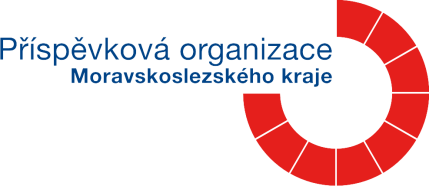 